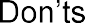 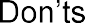 SlNo.Guidance1.Always deal with a SEBI  registered Depository Participant for opening a demat account.2.Read all the documents carefully before signing them.3.Before granting Power of attorney to operate your demat account to an intermediary like Stock Broker, Portfolio Management Services (PMS) etc., carefully examine the scope and implications of powers being granted.4.Always make payments to registered intermediary using banking channels.No payment should be made in name of employee of intermediary.5.Accept the Delivery Instruction Slip (DIS) book from your DP only (pre- printed with a serial number along with your Client ID) and keep it in safe custody and do not sign or issue blank or partially filled DIS slips.Always mention the details like ISIN, number of securities accurately. In case of any queries, please contact your DP or broker and it should be signed by all demat account holders.Strike out any blank space on the slip and Cancellations or corrections on the DIS should be initialed or signed by all the account holder(s).Do not leave your instruction slip book with anyone else.Do not sign blank DIS as it is equivalent to a bearer cheque.6.Inform any change in your Personal Information (for example address or Bank Account details, email ID, Mobile number) linked to your demat account in the prescribed format and obtain confirmation of updation insystem7.Mention your Mobile Number and email ID in account opening form to receive SMS alerts and regular updates directly from depository.8.Always ensure that the mobile number and email ID linked to your demat account are the same as provided at the time of account opening/updation.9.Do not share password of your online trading and demat account withanyone.SlNo.Guidance10.Do not share One Time Password (OTP) received from banks, brokers, etc.These are meant to be used by you only.11.Do not share login credentials of e-facilities provided by the depositories such as e-DIS/demat gateway, SPEED-e/easiest etc. with anyone else.12.Demat is mandatory for any transfer of securities of Listed public limited companies with few exceptions.13.If you have any grievance in respect of your demat account, please write to designated email IDs of depositories or you may lodge the same with SEBIonline at https://scores.gov.in/scores/Welcome.html14.Keep a record of documents signed, DIS issued and account statementsreceived.15.As Investors you are required to verify the transaction statement carefully for all debits and credits in your account. In case of any unauthorized debit or credit, inform the DP or your respective Depository.16.Appoint a nominee to facilitate your heirs in obtaining the securities in yourdemat account, on completion of the necessary procedures.17.Register for Depository's internet based facility or download mobile app of the depository to monitor your holdings.18.Ensure that, both, your holding  and transaction statements are receivedperiodically as instructed to your DP. You are entitled to receive a transaction statement every month if you have any transactions.19.Do not follow herd mentality for investments. Seek expert and professional advice for your investments20.Beware of assured/fixed returns.